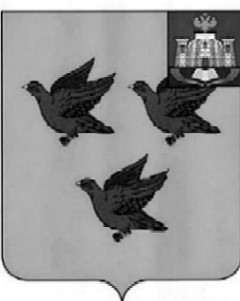 РОССИЙСКАЯ ФЕДЕРАЦИЯОРЛОВСКАЯ ОБЛАСТЬЛИВЕНСКИЙ ГОРОДСКОЙ СОВЕТ НАРОДНЫХ ДЕПУТАТОВРЕШЕНИЕ«27» сентября . № 27/291-ГС                 Принято решениемЛивенского городского Советанародных депутатов от 27 сентября 2018 г. № 27/290-ГСО внесении изменений в отдельные нормативные правовые акты Ливенского городского Совета народных депутатов В соответствии с Федеральным законом от 07 марта 2018 года № 56-ФЗ «О внесении изменений в отдельные законодательные акты Российской Федерации в связи с принятием Федерального закона «О внесении изменений в отдельные законодательные акты Российской Федерации в части учета и совершенствования предоставления мер социальной поддержки, исходя из обязанности соблюдения принципа адресности и применения критериев нуждаемости» Ливенский городской Совет народных депутатов РЕШИЛ:1. Внести в решение Ливенского городского Совета народных депутатов от 12 февраля 2008 года № 20/72-ГС «О принятии положения о порядке назначения перерасчета, индексации, выплаты и доставки пенсии за выслугу лет муниципальным служащим органом местного самоуправления г. Ливны», изменения, дополнив приложение разделом 10 следующего содержания:«10. Обеспечение размещения информации об установлении и выплате пенсии за выслугу лет.Информация об установлении и выплате пенсии за выслугу лет размещается администрацией города Ливны в Единой государственной информационной системе социального обеспечения. Размещение (получение) указанной информации в Единой государственной информационной системе социального обеспечения осуществляется в соответствии с Федеральным законом от 17 июля 1999 года № 178-ФЗ «О государственной социальной помощи.».2. Внести в решение Ливенского городского Совета народных депутатов от 21 апреля 2011 года № 2/9-ГС «О Порядке присвоения звания «Почетный гражданин города Ливны» изменения, дополнив приложение 1 пунктом 13.1 следующего содержания: «13.1. Информация о предоставлении мер социальной поддержки Почетным гражданам города Ливны размещается администрацией города Ливны в Единой государственной информационной системе социального обеспечения. Размещение (получение) указанной информации в Единой государственной информационной системе социального обеспечения осуществляется в соответствии с Федеральным законом от 17 июля 1999 года № 178-ФЗ «О государственной социальной помощи.».3. Внести в решение Ливенского городского Совета народных депутатов от 14 июня 2002 года № 79 «О Положении «О персональных надбавках местного значения» изменения, дополнив приложение разделом 3 следующего содержания:«3. Обеспечение размещения информации о выплате персональной надбавкиИнформация о выплате персональной надбавки размещается администрацией города Ливны в Единой государственной информационной системе социального обеспечения. Размещение (получение) указанной информации в Единой государственной информационной системе социального обеспечения осуществляется в соответствии с Федеральным законом от 17 июля 1999 года № 178-ФЗ «О государственной социальной помощи.».4. Внести в решение Ливенского городского Совета народных депутатов от 30 октября 2013 года № 27/217-ГС "О гарантиях осуществления полномочий депутата Ливенского городского Совета народных депутатов, главы города Ливны Орловской области" изменения, дополнив приложение пунктом 13.7 следующего содержания: «13.7. Информация об установлении и выплате ежемесячной доплаты к пенсии по старости (инвалидности) размещается администрацией города Ливны в Единой государственной информационной системе социального обеспечения. Размещение (получение) указанной информации в Единой государственной информационной системе социального обеспечения осуществляется в соответствии с Федеральным законом от 17 июля 1999 года № 178-ФЗ «О государственной социальной помощи.».5. Настоящее решение вступает в силу после его опубликования в газете «Ливенский вестник».Председатель Ливенского городскогоСовета народных депутатов						        Е.Н. КонищеваГлава города								        С.А. Трубицин